Управление докторантуры, аспирантуры и повышения квалификации научных кадровИНДИВИДУАЛЬНЫЙ УЧЕБНЫЙ ПЛАН РАБОТЫ ОЧНОГО АСПИРАНТАФ.И.О. ______________________________________________________________________________Направление Научная специальность ______________________________________________________________                                                            (шифр и название в соответствии с номенклатурой специальностей научных работников)_____________________________________________________________________________________Срок обучения: ______________________________________________________________________Кафедра  ____________________________________________________________________________Научный руководитель ______________________________________________________________(Ф.И.О., ученая степень, ученое звание)_____________________________________________________________________________________Тема диссертации ___________________________________________________________________________________________________________________________________________________________________________________________________________________________________________________________________________________________________________________________________Тема утверждена приказом ректора от ________201_ г. № _ПОЯСНИТЕЛЬНАЯ ЗАПИСКАк выбору темы диссертации (актуальность, цель работы, научная новизна, практическая значимость, объект и предмет исследования)_______________________________________________________________________________________________________________________________________________________________________________________________________________________________________________________________________________________________________________________________________________________________________________________________________________________________________________________________________________________________________________________________________________________________________________________________________________________________________________________________________________________________________________________________________________________________________________________________________________________________________________________________________________________________________________________________________________________________________________________________________________________________________________________________________________________________________________________________________________________________________________________________________________________________________________________________________________________________________________________________________________________________________________________________________________________________________________________________________________________________________________________________________________________________________________________________________________________________________________________________________________УЧЕБНЫЙ ПЛАН РАБОТЫ АСПИРАНТА НА ВЕСЬ ПЕРИОД ОБУЧЕНИЯПлан проведения промежуточных аттестаций на кафедре(при зачислении в сентябре-октябре 2016 г.)ПЛАН-ГРАФИКзащиты кандидатской диссертацииКафедра ______________________________________________________________________________________________________________________________СОВЕТ ПО ЗАЩИТЕ ДИССЕРТАЦИЙ на соискание ученой степени кандидата наук, на соискание степени доктора наукЗАЯВКАна прохождение зарубежной стажировкиИндивидуальный план первого года подготовки аспирантаИндивидуальный план второго года подготовки аспирантаИндивидуальный план третьего года подготовки аспирантаМинистерство образования и науки Российской ФедерацииФедеральное государственное бюджетное образовательное учреждение высшего образования«Уральский государственный экономический университет»(УрГЭУ)УТВЕРЖДАЮПредседатель научно-технического совета ____________________Е.Б. Дворядкина                            (подпись)«______»___________________ 2016 г.                                                       (дата)Научный руководитель_____ _______________ 20 ___ г.___________________________________                                                                  (расшифровка подписи)подписьАспирант _____ _______________ 20 ___ г.___________________________________                                                                 (расшифровка подписи)подписьОбъем и краткое содержание работыСрок выполненияФорма отчетностиУчебная работаУчебная работаУчебная работаКандидатские экзамены(отметка о выполнении ставится преподавателем в зачетной книжке)Кандидатские экзамены(отметка о выполнении ставится преподавателем в зачетной книжке)Кандидатские экзамены(отметка о выполнении ставится преподавателем в зачетной книжке)История и философия науки:- реферат Реферат - до 20.04.2017 г.Кандидатскийэкзамен - июнь 2017 г.КандидатскийэкзаменИностранный язык- перевод и сдача 700 000 печатных знаков (текст, ранее не переводимый на русский язык)- реферат на русском языке (со ссылками на переведенные тексты)- тема на иностранном языке «Мое диссертационное исследование»Зачет – январь 2017 г.Тексты - до 10.05.2017 г.Реферат - до 01.06.2017 г.Тема – до 15.06.2017 г.Кандидатский экзамен – июнь 2017 г.ЗачетКандидатскийэкзамен1.3. СпециальностьЗачет – январь 2018 г.Кандидатский экзамен – июнь 2018 г.ЗачетКандидатскийэкзаменОбязательные дисциплины(отметка о выполнении ставится преподавателем в зачетной книжке)Обязательные дисциплины(отметка о выполнении ставится преподавателем в зачетной книжке)Обязательные дисциплины(отметка о выполнении ставится преподавателем в зачетной книжке)2.1.Организационно-методическое обеспечение научно-исследовательской работы (ОМОНИД)Январь 2017 г.Зачет2.2. Современные технологии педагогической деятельности в ВУЗеЯнварь 2018 г.Дифференцированный зачетДисциплины по выбору – нужное выделить(отметка о выполнении ставится преподавателем в зачетной книжке)Дисциплины по выбору – нужное выделить(отметка о выполнении ставится преподавателем в зачетной книжке)Дисциплины по выбору – нужное выделить(отметка о выполнении ставится преподавателем в зачетной книжке)3.1. Эконометрика (продвинутый уровень)Январь 2018 г.Дифференцированный зачет3.2. Прикладные эконометрические модели на макро- и микроуровнеЯнварь 2018 г.Дифференцированный зачетФакультативы – нужное выделить(отметка о выполнении ставится преподавателем в зачетной книжке)Факультативы – нужное выделить(отметка о выполнении ставится преподавателем в зачетной книжке)Факультативы – нужное выделить(отметка о выполнении ставится преподавателем в зачетной книжке)4.1.Экономическая теория (продвинутый уровень)Январь 2017 г.Зачет4.1.Экономическая теория (продвинутый уровень)Июнь 2017 гЭкзамен(кандидатский экзамен)4.2. Академическое письмоЯнварь 2017 г.Зачет4.2. Академическое письмоИюнь 2017 гДифференцированный зачет4.3. Актуальные проблемы функционирования экономических агентов (фирм)Июнь 2018 г.ЗачетНаучно-исследовательская работа и выполнение научно-квалификационной работы (диссертации) на соискание ученой степени кандидата наук(отметка о выполнении ставится научным руководителем в зачетной книжке в каждую сессию)Научно-исследовательская работа и выполнение научно-квалификационной работы (диссертации) на соискание ученой степени кандидата наук(отметка о выполнении ставится научным руководителем в зачетной книжке в каждую сессию)Научно-исследовательская работа и выполнение научно-квалификационной работы (диссертации) на соискание ученой степени кандидата наук(отметка о выполнении ставится научным руководителем в зачетной книжке в каждую сессию)1.Работа над диссертацией:- сбор материалов- написание текста- написание автореферата2. Апробация результатов исследования:- подготовка публикаций по теме диссертации- выступление с докладами по теме диссертации- обсуждения диссертации на кафедре- практическое внедрение- предзащита диссертации на кафедре с рекомендацией к защитеВ течение всего срока обученияДифференцированный зачетПромежуточная аттестация каждую сессию с заполнением следующих документов:1.Аттестационный лист2.Зачетная книжкаПодготовка диссертации к защитеПодготовка диссертации к защитеПодготовка диссертации к защитеРассылка авторефератаЗа 2 месяца до защитыПедагогическая практика(не менее 108 часов за 4-й семестр обучения, включая самостоятельную работу)Отметка о выполнении ставится научным руководителем или зав. кафедрой УрГЭУ, на которой проходила педагогическая практика в зачетной книжке.В случае прохождения педагогической практики в другом ВУЗе отметка о выполнении ставится председателем или секретарем НТСПедагогическая практика(не менее 108 часов за 4-й семестр обучения, включая самостоятельную работу)Отметка о выполнении ставится научным руководителем или зав. кафедрой УрГЭУ, на которой проходила педагогическая практика в зачетной книжке.В случае прохождения педагогической практики в другом ВУЗе отметка о выполнении ставится председателем или секретарем НТСПедагогическая практика(не менее 108 часов за 4-й семестр обучения, включая самостоятельную работу)Отметка о выполнении ставится научным руководителем или зав. кафедрой УрГЭУ, на которой проходила педагогическая практика в зачетной книжке.В случае прохождения педагогической практики в другом ВУЗе отметка о выполнении ставится председателем или секретарем НТС1. Подготовка и проведение практических занятий.2. Подготовка и проведение лабораторных работ3. Подготовка и чтение лекций4.Разработка учебно-методических материалов (тесты, задачи, кейсы и пр.)Июнь 2018 г.Дифференцированный зачет1.Отчет о прохождении педагогической практики по установленной форме.2.Индивидуальный план педагогической практики3.Отзыв научного руководителя о прохождении педагогической практикиПрограмма педагогической практики, включая все формы отчетности по ней на сайте http://science.usue.ru/Итоговая государственная аттестация на кафедре по итогам обучения в аспирантуреИтоговая государственная аттестация на кафедре по итогам обучения в аспирантуреИтоговая государственная аттестация на кафедре по итогам обучения в аспирантуре1.Государственный экзамен2.Предварительная защита научного доклада на кафедре.- Представление научного доклада об основных результатах подготовленной научно-квалификационной работы (диссертации) в отдел аспирантуры.- Выписку из протокола заседания кафедры, заслушивавшей аспиранта, предоставить в УДАПКИюнь 2019 г.По положительным результатам итоговой государственной аттестации выдается диплом об окончании аспирантуры с присуждением квалификации «Преподаватель-исследователь»Научный руководитель_____ _______________ 20 ___ г.___________________________________                                                                  (расшифровка подписи)подписьАспирант _____ _______________ 20 ___ г.___________________________________(расшифровка подписи)подписьОбъем и краткое содержание работыСрок выполненияФорма отчетностиПримечание Собеседование с научным руководителем по теме научно-квалификационной работы (диссертации)Не позднее 2-х месяцев со дня зачисления в аспирантуруПротокол собеседования с научным руководителем по теме диссертации предоставить УДАПКТема утверждается на основании протокола собеседования  на заседании научно-технического совета (далее – НТС)Подготовка и оформление индивидуального учебного плана  1 декабря 2016 г.Подписанный научным руководителем и аспирантом индивидуальный план подготовки предоставить УДАПКИндивидуальный учебный план утверждается на заседании НТСПромежуточная аттестация на кафедре по итогам обучения за 1-й семестр обученияЯнварь 2017 г.Предоставить в УДАПК: 1.Заполненную и подписанную зачетную книжку2. Аттестационный лист, оформленный в соответствии с правилами (форма на сайте http://science.usue.ru/) Результаты промежуточной аттестации утверждаются назаседании НТСНеаттестованные лица подлежат отчислениюПромежуточная аттестация на кафедре по итогам обучения за 2-й семестр обученияИюнь 2017 г.Предоставить в УДАПК: 1.Заполненную и подписанную зачетную книжку2. Аттестационный лист, оформленный в соответствии с правилами (форма на сайте http://science.usue.ru/) Результаты промежуточной аттестации утверждаются назаседании НТСНеаттестованные лица подлежат отчислениюПромежуточная аттестация на кафедре по итогам обучения за 3-й семестр обученияЯнварь 2018 г.Предоставить в УДАПК: 1.Заполненную и подписанную зачетную книжку2. Аттестационный лист, оформленный в соответствии с правилами (форма на сайте http://science.usue.ru/) Результаты промежуточной аттестации утверждаются назаседании НТСНеаттестованные лица подлежат отчислениюПромежуточная аттестация на кафедре по итогам обучения за 4-й семестр обученияИюнь 2018 г.Предоставить в УДАПК: 1.Заполненную и подписанную зачетную книжку2. Аттестационный лист, оформленный в соответствии с правилами (форма на сайте http://science.usue.ru/) Результаты промежуточной аттестации утверждаются назаседании НТСНеаттестованные лица подлежат отчислениюПромежуточная аттестация на кафедре по итогам обучения за 5-й семестр обученияЯнварь 2019 г.Предоставить в УДАПК: 1.Заполненную и подписанную зачетную книжку2. Аттестационный лист, оформленный в соответствии с правилами (форма на сайте http://science.usue.ru/) Результаты промежуточной аттестации утверждаются назаседании НТСНеаттестованные лица подлежат отчислениюПромежуточная аттестация на кафедре по итогам обучения за 6-й семестр обученияМай 2019 г.Предоставить в УДАПК: 1.Заполненную и подписанную зачетную книжку2. Аттестационный лист, оформленный в соответствии с правилами (форма на сайте http://science.usue.ru/) Результаты промежуточной аттестации утверждаются назаседании НТСНеаттестованные лица подлежат отчислениюИтоговая государственная аттестация на кафедре по итогам обучения в аспирантуреИюнь 2019 г.1.Государственный экзамен2.Предварительная защита научного доклада на кафедре.- Представление научного доклада об основных результатах подготовленной научно-квалификационной работы (диссертации) в отдел аспирантуры.- Выписку из протокола заседания кафедры, заслушивавшей аспиранта, предоставить в отдел аспирантурыПо положительным результатам итоговой государственной аттестации выдается диплом об окончании аспирантуры с присуждением квалификации «Преподаватель-исследователь»Научный руководитель_____ _______________ 20 ___ г.___________________________________                                                                    (расшифровка подписи)подписьАспирант _____ _______________ 20 ___ г.___________________________________                                                                   (расшифровка подписи)подпись№ п.п.Месяц, годМероприятие1Представление полного текста кандидатской диссертации на кафедру2Первое обсуждение кандидатской диссертации на кафедре3Второе обсуждение кандидатской диссертации на кафедре Получение заключения кафедры, получение рекомендации к защите№ п.п.Месяц, годМероприятие1Прием кандидатской диссертации к предварительному рассмотрению2Прием кандидатской диссертации к защите3Защита кандидатской диссертацииНаучный руководитель_____ _______________ 20 ___ г.___________________________________                                                            (расшифровка подписи)подписьАспирант _____ _______________ 20 ___ г.___________________________________                                                             (расшифровка подписи)подписьИностранный языкСтранаУниверситетОбоснованиестажировкиУказать степень владения:Научный руководитель_____ _______________ 20 ___ г.___________________________________                                                          (расшифровка подписи)подписьАспирант _____ _______________ 20 ___ г.___________________________________                                                           (расшифровка подписи)подписьСрок выполненияОбъем и краткое содержание работыФорма отчетностиТеоретическая работаТеоретическая работаТеоретическая работа1-й семестрРезультаты работы оцениваются на промежуточной аттестации в сессию:Январь 2017 г.Подготовка диссертации по результатам научных исследований:- Развернутый план диссертации.- Библиографический обзор по теме научных исследований (диссертации) (форма на сайте http://science.usue.ru/).- Пояснительная записка к выбору темы диссертации- Определение степени разработанности темы- Подготовка исследовательского проекта по теме диссертацииОпубликование результатов научных исследований:- Тезисы доклада объемом до 0,3 печ. л.- Статьи объемом от 0,3 печ. л. в изданиях, индексируемых в РИНЦОчное участие с докладом (сообщением) на научных конференциях (семинарах, круглых столах, симпозиумах и т.п.)4. Участие в научных конкурсах, выставках, олимпиадах5. Подготовка заявки (конкурсной документации) на участие в научном конкурсе1. Развернутый план диссертации2. Библиографический обзор по теме научных исследований (диссертации) (форма на сайте http://science.usue.ru/).3. Пояснительная записка к выбору темы диссертации4. Презентация исследовательского проекта по теме диссертации5. Тезисы доклада объемом до 0,3 печ. л. и/или статьи объемом от 0,3 печ. л. в изданиях, индексируемых в РИНЦ  – не менее 2-х.6. Не менее 1 очного доклада (сообщения) на научных конференциях (семинарах, круглых столах, симпозиумах и т.п.)7. Не менее 1 участия в научных конкурсах, выставках, олимпиадах8. Подготовка не менее 1 заявки (конкурсной документации) на участие в научном конкурсе (гранте, тендере)2-й семестрРезультаты работы оцениваются на промежуточной аттестации в сессию:Июнь 2017 г.1. Подготовка диссертации по результатам научных исследований:- Уточнение степени разработанности темы- Определение научной новизны в теоретической части исследования.- Подготовка 50-100 % текста 1-ой главы диссертации2. Опубликование результатов научных исследований:- Тезисы доклада объемом до 0,3 печ. л.- Статьи объемом от 0,3 печ. л. в изданиях, индексируемых в РИНЦ- Подготовка и издание статьи в журнале, входящем в перечень МОН РФ / ВАК РФ (в т.ч. в соавторстве)3. Очное участие с докладом (сообщением) на научных конференциях (семинарах, круглых столах, симпозиумах и т.п.)4. Участие в научных конкурсах, выставках, олимпиадах5. Подготовка заявки (конкурсной документации) на участие в научном конкурсе1. 50-100 % текста 1-ой главы диссертации2. Тезисы доклада объемом до 0,3 печ. л. и/или статьи объемом от 0,3 печ. л. в изданиях, индексируемых в РИНЦ - не менее 2-х3. Издание не менее 1-ой статьи в журнале, входящем в перечень МОН РФ / ВАК РФ (в т.ч. в соавторстве).4. Не менее 1 доклада (сообщения) на научных конференциях (семинарах, круглых столах, симпозиумах и т.п.)7. Не менее 1 участия в научных конкурсах, выставках, олимпиадах8. Подготовка не менее 1 заявки (конкурсной документации) на участие в научном конкурсе (гранте, тендере)Исследовательская работа (сбор и анализ эмпирических данных)Исследовательская работа (сбор и анализ эмпирических данных)Исследовательская работа (сбор и анализ эмпирических данных)1-2-йсеместрРезультаты работы оцениваются на промежуточной аттестации в сессию:Июнь 2017г.- Анализ эмпирических и статистических данных.- Изучение существующих методик исследования и разработка собственнойИспользование результатов эмпирического исследования в написании диссертации Собственная методика исследованияНаучный руководитель_____ _______________ 20 ___ г.___________________________________ подпись                              (расшифровка подписи) Аспирант _____ _______________ 20 ___ г.___________________________________                       (расшифровка подписи)  подписьТеоретическая работаТеоретическая работаТеоретическая работа3-й семестрРезультаты работы оцениваются на промежуточной аттестации в сессию:Январь 2018 г.1. Подготовка диссертации по результатам научных исследований:- Уточнение степени разработанности темы- Уточнение научной новизны.- Подготовка 100% первой главы и 30-50 % текста 2-ой главы диссертации2. Опубликование результатов научных исследований:- Тезисы доклада объемом до 0,3 печ. л.- Статьи объемом от 0,3 печ. л. в изданиях, индексируемых в РИНЦ- Подготовка статьи в журнал, входящий в перечень МОН РФ / ВАК РФ (в т.ч. в соавторстве)3. Очное участие с докладом (сообщением) на научных конференциях (семинарах, круглых столах, симпозиумах и т.п.)4. Участие в научных конкурсах, выставках, олимпиадах5. Подготовка заявки (конкурсной документации) на участие в научном конкурсе6. Апробация и внедрение результатов научных исследований, подтвержденные соответствующими документами1. 100% текста 1-ой главы и 30-50 % текста 2-ой главы диссертации2. Тезисы доклада объемом до 0,3 печ. л. и/или статьи объемом от 0,3 печ. л. в изданиях, индексируемых в РИНЦ - не менее 2 -х3. Подготовка статьи в журнал, входящий в перечень МОН РФ / ВАК РФ (в т.ч. в соавторстве) – не менее 1-ой.4. Не менее 1 доклада (сообщения) на научных конференциях (семинарах, круглых столах, симпозиумах и т.п.)5. Не менее 1 документа, подтверждающего апробацию и внедрение результатов научных исследований6. Не менее 1 участия в научных конкурсах, выставках, олимпиадах7. Подготовка не менее 1 заявки (конкурсной документации) на участие в научном конкурсе (гранте, тендере)4-й семестрРезультаты работы оцениваются на промежуточной аттестации в сессию:июнь 2018 г.1. Подготовка диссертации по результатам научных исследований:- Уточнение степени разработанности темы- Уточнение научной новизны.- Подготовка 100 % текста 1-ой главы диссертации2. Опубликование результатов научных исследований:- Тезисы доклада объемом до 0,3 печ. л.- Статьи объемом от 0,3 печ. л. в изданиях, индексируемых в РИНЦ- Подготовка и издание статьи в журнале, входящем в перечень МОН РФ / ВАК РФ (в т.ч. в соавторстве)3. Очное участие с докладом (сообщением) на научных конференциях (семинарах, круглых столах, симпозиумах и т.п.)4.Участие в научных конкурсах, выставках, олимпиадах5. Подготовка заявки (конкурсной документации) на участие в научном конкурсе6. Апробация и внедрение результатов научных исследований, подтвержденные соответствующими документами1. 100 % текста 2-ой главы диссертации2. Тезисы доклада объемом до 0,3 печ. л. и/или статьи объемом от 0,3 печ. л. в изданиях, индексируемых в РИНЦ - не менее 3-х3. Издание не менее 1-ой статьи в журнале, входящем в перечень МОН РФ / ВАК РФ (в т.ч. в соавторстве).4. Не менее 1 доклада (сообщения) на научных конференциях (семинарах, круглых столах, симпозиумах и т.п.)5. Не менее 1 документа, подтверждающего апробацию и внедрение результатов научных исследований6. Не менее 1 участия в научных конкурсах, выставках, олимпиадах7. Подготовка не менее 1 заявки (конкурсной документации) на участие в научном конкурсе (гранте, тендере)Исследовательская работа (сбор и анализ эмпирических данных)Исследовательская работа (сбор и анализ эмпирических данных)Исследовательская работа (сбор и анализ эмпирических данных)3-йсеместрРезультаты работы оцениваются на промежуточной аттестации в сессию: январь 2018 г.- Анализ эмпирических и статистических данных. - Уточнение и /или разработка собственной методики исследования1.Собственная методика исследования2.Публикация результатов эмпирического исследования4-йсеместрРезультаты работы оцениваются на промежуточной аттестации в сессию: июнь 2018 г.- Проведение полевого или лабораторного исследования- Анализ первых результатов полевого или лабораторного исследования1.Публикация результатов эмпирического исследования2.Оформление актов, справок о внедрении результатов исследованияНаучный руководитель_____ _______________ 20 ___ г.___________________________________(расшифровка подписи)подписьАспирант _____ _______________ 20 ___ г.___________________________________(расшифровка подписи)подпись5-й семестрРезультаты работы оцениваются на промежуточной аттестации в сессию:январь 2019 г.1. Подготовка диссертации по результатам научных исследований:- Уточнение степени разработанности темы- Уточнение научной новизны.- Подготовка 60 % текста 3-ой главы диссертации2. Опубликование результатов научных исследований:- Тезисы доклада объемом до 0,3 печ. л.- Статьи объемом от 0,3 печ. л. в изданиях, индексируемых в РИНЦ- Подготовка и издание статьи в журнале, входящем в перечень МОН РФ / ВАК РФ (в т.ч. в соавторстве)3. Очное участие с докладом (сообщением) на научных конференциях (семинарах, круглых столах, симпозиумах и т.п.)4. Участие в научных конкурсах, выставках, олимпиадах5. Подготовка заявки (конкурсной документации) на участие в научном конкурсе6. Апробация и внедрение результатов научных исследований, подтвержденные соответствующими документами1. 60 % текста 3-ой главы диссертации2. Тезисы доклада объемом до 0,3 печ. л. и/или статьи объемом от 0,3 печ. л. в изданиях, индексируемых в РИНЦ - не менее 3-х3. Издание не менее 1-ой статьи в журнале, входящем в перечень МОН РФ / ВАК РФ (в т.ч. в соавторстве).4. Не менее 1 доклада (сообщения) на научных конференциях (семинарах, круглых столах, симпозиумах и т.п.)5. Не менее 1 участия в научных конкурсах, выставках, олимпиадах6. Не менее 1 документа, подтверждающего апробацию и внедрение результатов научных исследований7. Подготовка не менее 1 заявки (конкурсной документации) на участие в научном конкурсе (гранте, тендере)6-й семестрРезультаты работы оцениваются на промежуточной аттестации в сессию:май 2019 г.1. Подготовка диссертации по результатам научных исследований:- Подготовка 100 % текста 3-й главы диссертации- Редакция текста диссертации- Подготовка текста автореферата диссертации2. Опубликование результатов научных исследований:- Тезисы доклада объемом до 0,3 печ. л.- Статьи объемом от 0,3 печ. л. в изданиях, индексируемых в РИНЦ- Подготовка и издание статьи в журнале, входящем в перечень МОН РФ / ВАК РФ (в т.ч. в соавторстве)3. Очное участие с докладом (сообщением) на научных конференциях (семинарах, круглых столах, симпозиумах и т.п.)4. Участие в научных конкурсах, выставках, олимпиадах5. Подготовка заявки (конкурсной документации) на участие в научном конкурсе6. Апробация и внедрение результатов научных исследований, подтвержденные соответствующими документами1. Окончательный вариант текста диссертации. 2. Тезисы доклада объемом до 0,3 печ. л. и/или статьи объемом от 0,3 печ. л. в изданиях, индексируемых в РИНЦ - не менее 2-х3. Издание не менее 1-ой статьи в журнале, входящем в перечень МОН РФ / ВАК РФ (в т.ч. в соавторстве).4. Не менее 1 участия в научных конкурсах, выставках, олимпиадах5. Не менее 1 доклада (сообщения) на научных конференциях (семинарах, круглых столах, симпозиумах и т.п.)6. Не менее 1 документа, подтверждающего апробацию и внедрение результатов научных исследований7. Подготовка не менее 1 заявки (конкурсной документации) на участие в научном конкурсе (гранте, тендере)8. Проект автореферата диссертацииИсследовательская работа (сбор и анализ эмпирических данных)Исследовательская работа (сбор и анализ эмпирических данных)Исследовательская работа (сбор и анализ эмпирических данных)5-6-йсеместрРезультаты работы оцениваются на промежуточной аттестации в сессию: январь 2019 г., май 2019 г.- Анализ эмпирических и статистических данных.- Апробация результатов исследования.1.Подведение результатов исследования2.Оформление актов, справок о внедрении результатов исследованияИтоговая государственная аттестация на кафедре по итогам обучения в аспирантуре:июнь 2019 г.1. Государственный экзамен2. Предварительная защита научного доклада на кафедре.- Представление научного доклада об основных результатах подготовленной научно-квалификационной работы (диссертации) в УДАПК.- Выписку из протокола заседания кафедры, заслушивавшей аспиранта, предоставить в УДАПК.По положительным результатам итоговой государственной аттестации выдается диплом об окончании аспирантуры с присуждением квалификации «Преподаватель-исследователь»Научный руководитель_____ _______________ 20 ___ г.___________________________________(расшифровка подписи)подписьАспирант _____ _______________ 20 ___ г.___________________________________(расшифровка подписи)подпись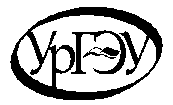 